Лабораторная работа 1Тема программы: «Техническое моделирование одежды»Тема работы: Варианты перевода и оформления вытачек на выпуклость груди в соответствии с рисунком моделиЦель работы: изучение способов перевода нагрудной вытачки; приобретение навыков при переводе нагрудной вытачки в соответствии с рисунком моделиПособия и инструменты: шаблон полочки в М 1:5; калька, цветная бумага; ножницы; клей;  чертежные принадлежности; журналыСодержание работы:Изучение способов перевода вытачек с одного участка конструкции на другойПеревод вытачки на выпуклость груди шаблонным способом. Изучение мест расположения нагрудных вытачек (рис. 1)Зарисовка моделей  (рис.2, 3, 4, 5) и перевод вытачки на выпуклость груди в соответствии с рисунком 1 (с преподавателем)Зарисовка моделей и перевод вытачек  в соответствии с рисунком 1 (остальные варианты  (самостоятельно)).Проверка и оформление чертежаАнализ результатов работы, формулировка выводовВопросы для подготовки к работеКакие способы изменения положения вытачек в модели вы знаете?Перечислите места расположения вытачек на выпуклость груди.Расскажите о шаблонном способе. Какие условия следует соблюдать при переводе вытачек?В чем заключается графический метод моделирования?Как оформляется внутренний конец нагрудной вытачки?Методические указания	Работу выполняют в тетради для лабораторных работ, делают зарисовки  моделей одежды с положением нагрудной вытачки, отличным от основного положения, и здесь же шаблонным способом, используя лекало полочки в М 1:5 и цветную бумагу, выполняют перевод нагрудной вытачки в соответствии с моделью.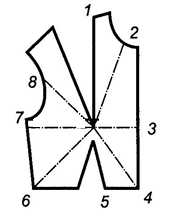 Рис.1.  Места расположения нагрудных вытачек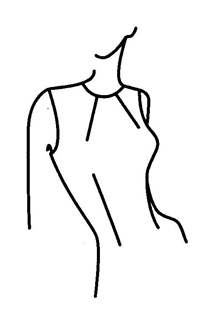 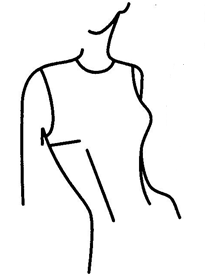                            Рис. 2.                                                                                   Рис.3.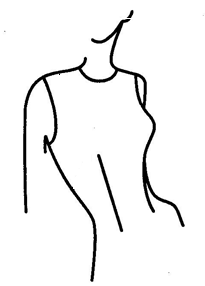 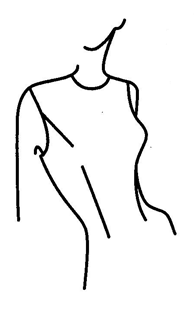                                Рис. 4.                                                                          Рис. 5. 